FORD MUSTANG MACH 1 
– SPECYFIKACJA TECHNICZNA WERSJI EUROPEJSKIEJOSIĄGI I ZUŻYCIE PALIWANADWOZIESILNIK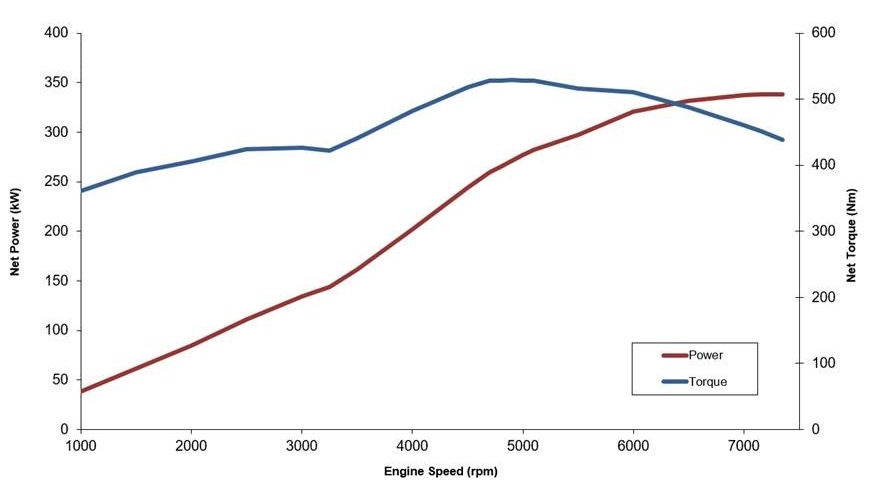 PRZENIESIENIE NAPĘDUPRZEKŁADNIAZAWIESZENIEHAMULCEUKŁAD KIEROWNICZYKOŁA I OPONYWYMIARY‡ Pomiar zgodnie z ISO 3832. Pomiary dla wersji podstawowej, z wyjątkiem określonych wyraźnie przypadków. Wymiary mogą się różnić w zależności od modelu i wyposażenia.MASY# Dotyczy najmniejszej masy własnej z kierowcą o wadze 75 kg, przy pełnym poziomie płynów i 90% poziomu paliwa, z zastrzeżeniem tolerancji produkcyjnych, zainstalowanych opcji wyposażenia itp.###Uwaga: Informacje zawarte w niniejszych materiałach prasowych oparte są o najaktualniejsze wstępne specyfikacje techniczne, jakie były dostępne w momencie publikacji. Ford prowadzi politykę stałego doskonalenia produktów i zastrzega sobie prawo do zmian w podanych specyfikacjach.Deklarowane zużycie paliwa/zużycie energii, emisja CO2 i zasięg napędu elektrycznego mierzone są zgodnie z wymaganiami i specyfikacjami technicznymi regulaminów europejskich (WE) 715/2007 i (WE) 2017/1151 w aktualnym brzmieniu. Przyjęta obecnie procedura testowa pozwala na porównanie wyników uzyskanych przez różne typy pojazdów oraz różnych producentów.MagneRide® jest znakiem handlowym BWI GroupO Ford Motor CompanyFord Motor Company z centralą w Dearborn w stanie Michigan w USA jest globalną marką oferującą samochody i usługi mobilne. Firma zatrudnia około 186 tys. pracowników w zakładach na całym świecie, zajmując się projektowaniem, produkcją, marketingiem, finansowaniem i serwisowaniem całej gamy pojazdów użytkowych, SUV-ów oraz samochodów osobowych - coraz częściej w wersjach zelektryfikowanych - marki Ford i luksusowej marki Lincoln. Rozszerzając swoją działalność, Ford umacnia pozycję lidera w dziedzinie elektryfikacji pojazdów, inwestuje w rozwój mobilności, systemy autonomicznej jazdy oraz usługi dla pojazdów skomunikowanych. Więcej informacji na temat Forda, produktów firmy oraz oddziału Ford Motor Credit Company na stronie corporate.ford.com.Ford of Europe wytwarza, sprzedaje i serwisuje pojazdy marki Ford na 50 indywidualnych rynkach, zatrudniając około 43 tys. pracowników we własnych oddziałach i spółkach typu joint venture oraz łącznie około 55 tys. osób, po uwzględnieniu działalności nieskonsolidowanej.
 Oprócz spółki Ford Motor Credit Company, usługi firmy Ford of Europe obejmują dział Ford Customer Service Division oraz 19 oddziałów produkcyjnych (12 spółek całkowicie zależnych oraz 4 nieskonsolidowane typu joint venture). Pierwsze samochody marki Ford dotarły do Europy w 1903 roku – w tym samym roku powstała firma Ford Motor Company. Produkcja w Europie ruszyła w roku 1911.Zużycie paliwa
l/100 km WLTPOsiągiOsiągiSilnikMoc
(KM)CO2
(g/km WLTP)ŚredniePrędkość maksymalna km/h (mph)0-100 km/h
0-62 mph
(sek.)5,0-litra V8 fastback6-biegowa skrzynia manualna46028412.4267 (166)4.85,0-litra V8 fastback10-biegowa automatyczna46027011.7249 (155)4.4KonstrukcjaNadwozie samonośne, stalowe, spawane, pokrywa silnika i przednie błotniki z blachy aluminiowejAerodynamikaDwuczęściowy grill, dolna osłonę chłodnicy, zoptymalizowany przedni splitter, tylny dyfuzor, wydłużona osłona podwozia i jednopłatowy tylny spojlerWersje nadwozioweFastback; z kierownicą po prawej i lewej stronieWybór kolorów nadwoziaFighter Jet Grey z elementami Satin Black i Orange StripeIconic Silver, Shadow Black lub Oxford White z elementami Satin Black i Red StripeVelocity Blue, Twister Orange, Race Red lub Grabber Yellow z elementami Satin Black i White StripeMontaż końcowy:Flat Rock, Michigan, USAUkład silnikaAluminiowy blok i głowiceKolektor dolotowyUkład dolotowy Shelby GT350, kompozytowy, spawany z indywidualnymi kanałami dolotowymi i przepustnicami regulacji strumienia powietrza dolotowego, korpus przepustnicy 87 mmUkład wylotowyKolektor rurowy ze stali nierdzewnej, specjalnie dostrojony układ wydechowy Active Valve Performance, 4,5-calowe poczwórne rury z chromowanymi końcówkami.Układ rozrząduDOHC, 4 zawory na cylinder, 2 wałki z niezależną regulacją faz rozrząduŚrednica/skok zaworu (mm)Ssanie 37,7 /13 Wydech 32,0 /13 TłokiAluminiowe, odlewaneKorbowodyStalowe, kuteWał korbowyPłaszcz poprzeczny z kutej staliZapłonBezrozdzielaczowy, z cewkami na świecachŚrednica cylindra x skok tłoka (mm)93,0 x 92,7 Pojemność skokowa (cm3)5038 Stopień sprężenia12.0:1 Sterowanie pracą silnikaUnikalna kalibracja oprogramowania PCMMoc460 KM (338 kW) przy 7250 obr./min.Maksymalny moment obrotowy529 Nm przy 4900 obr./min.Pojemność zbiornika paliwa (litry)61 Układ paliwowyPodwójny z przedwtryskiem paliwa o niskim ciśnieniu i bezpośrednim wtryskiem pod wysokim ciśnieniemUkład olejowyPojemność 9,5-litra, chłodnica powietrze-olej Shelby GT350 niestandardowa podstawa filtra olejuUkładNapęd kół tylnych, mechanizm różnicowy o zwiększonym tarciu, chłodnica oleju przekładniowego i chłodnica tylnej osiSkrzynia biegówSześciobiegowa manualna TREMEC TR-3160 z krótkim skokiem, z funkcją wyrównania obrotów silnika Rev-matching10-stopniowa automatyczna skrzynia biegów, zoptymalizowany konwerter momentu obrotowego i unikalna kalibracja oprogramowania. Chłodnica wtórna oleju chłodzona powietrzemSprzęgłoDwutarczowe (tylko manualna skrzynia biegów)Wyposażenie standardoweTREMEC TR-3160 sześciobiegowa skrzynia manualna10-biegowa automatyczna skrzynia biegów FordaPierwsze3,254,70Drugie2,232,99Trzecie1,612,15Czwarte1,241,77Piąte1,001,52Szóste0,631,28SiódmeNie dot.1,00ÓsmeNie dot.0,85DziewiąteNie dot.0,69DziesiąteNie dot.0,64Przekładnia główna napędowa3,553,55PrzednieSystem amortyzatorów MagneRide®, niezależne kolumny MacPhersona, dwuprzegubowe wahacze, odwrócone amortyzatory Monotube ze sprężynami wykonanymi na zamówienie, rurowy drążek stabilizatora 33,3 mm i przednie tuleje montowane do ramy pomocniczej.TylneSystem amortyzatorów MagneRide®, niezależne, zintegrowane zawieszenie wielodrążkowe z indywidualnie dobranymi sprężynami, z pełnym drążkiem stabilizatora 24,0 mm. Tylne amortyzatory jednorurowe.TypTarczowe, wspomagane, cztery czujniki, czterokanałowy ABS, elektroniczny system kontroli stabilności AdvanceTrac Zoptymalizowane wspomaganie hamulców i chłodzenie poprzez strumień kierowany z ożebrowania osłony podwoziaPrzednieTarcze wentylowane 380 mm x 34 mm, sześciotłoczkowe aluminiowe zaciski stałe Brembo 36 mmTylneTarcze wentylowane 330 mm x 25 mm, jednotłoczkowe pływające zaciski żeliwne 45 mm Brembo, zintegrowany hamulec ręcznyTypElektrycznie wspomagany, zębatkowy, z regulacją siły wspomagania, unikalna kalibracja oprogramowaniaPrzełożenie16:1Średnica zawracania między krawężnikami12,2 m5,0-litra V8Przód: Opony Michelin Pilot Sport 4 255/40 R19, felgi aluminiowe 19 cali x 9,5 cala.Tył: Opony Michelin Pilot Sport 4 275/40 R19, aluminiowe felgi 19 x 10 cali.NADWOZIENADWOZIERozstaw osi (mm)2720 Długość (mm)4797 Szerokość bez lusterek (mm)1916 Szerokość z lusterkami (RHD) (mm)2081 (2097)Szerokość ze złożonymi lusterkami (RHD) (mm)1957 (1985) Wysokość (mm)1382 Rozstaw kół, przód/tył (mm)1594/ 1646Prześwit (mm)120WNĘTRZEWNĘTRZELiczba miejscCzteryPrzestrzeń nad głową (mm)955 Maksymalna przestrzeń na nogi z przodu – (mm)1146 Szerokość na wysokości ramion z przodu (mm)1430 Szerokość na wysokości bioder z przodu (mm)1395 Odległość od siedziska do dachu z tyłu (mm)884 Przestrzeń na nogi z tyłu (mm)737 Szerokość na wysokości ramion z tyłu (mm)1327 Szerokość na wysokości bioder z tyłu (mm)1203 Szerokość bagażnika pomiędzy nadkolami (mm)1010 Szerokość otworu bagażnika przy podłodze (mm)640 Wysokość krawędzi załadunku (mm)761 Pojemność bagażnika (litry) ‡408 Masa  własna (kg)#Masa całkowita pojazdu (kg)Maksymalna waga ładunku (kg)5,0-litra V8 fastback (6-biegowa manualna)183921142755.0-litra V8 fastback (10-biegowa automatyczna)18612150289